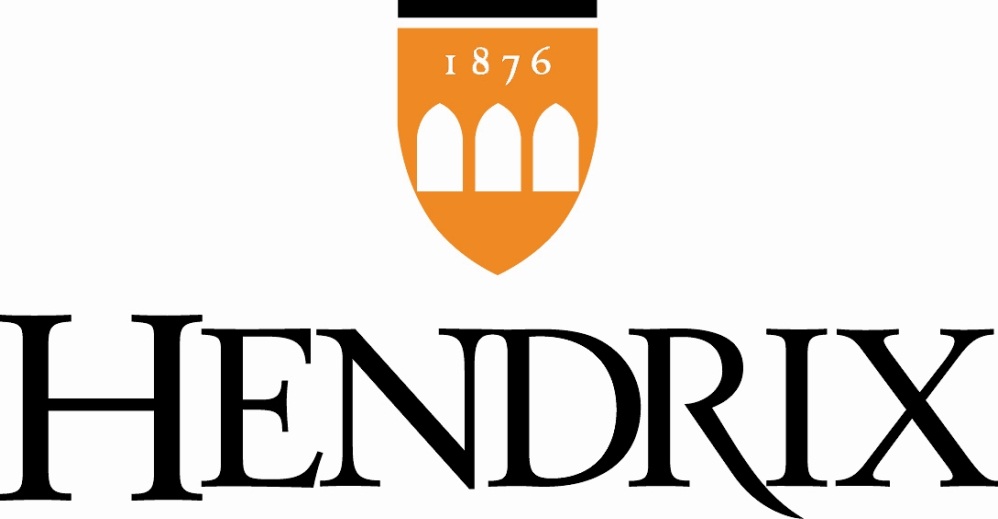 HENDRIX COLLEGEADMINISTRATIVE POLICIES AND PROCEDURES MANUALFORPAYMENT FOR RESEARCH PARTICIPATIONPolicies and Procedures. . . . . . . . . . . . . . . . . . . . . . . . . . . . . . . . . . . . . . . . . . . . . . . .	2Cash Advance for Research Participation Form. . . . . . . . . . . . . . . . . . . . . . . . .	5Research Participant Payment Record FormsHendrix Student Participants. . . . . . . . . . . . . . . . . . . . . . . . . . . . . . . . . . . .6Non-Student Participants. . . . . . . . . . . . . . . . . . . . . . . . . . . . . . . . . . . . . . . .7Location of Electronic Forms . . . . . . . . . . . . . . . . . . . . . . . . . . . . . . . . . . . .	8Checklist for Payment of Research Participants. . . . . . . . . . . . . . . . . . . . . . . . .	9HENDRIX COLLEGEADMINISTRATIVE POLICIES AND PROCEDURES MANUALPAYMENT FOR RESEARCH PARTICIPATIONPOLICY AND PROCEDURES FOR THE PAYMENT OF RESEARCH PARTICIPANTSThis policy details the process for the payment of compensation to human participants in research projects at Hendrix College. College faculty and staff have the legal obligation to both maintain confidentiality of individuals who take part in College research studies and satisfy the demands of financial accountability. Therefore, this payment process has been designed to maintain research participant confidentiality to the extent possible under the law, while meeting Internal Revenue Service (IRS) reporting requirements and conforming to The College's standard accounting and payment practices.  This policy and the associated procedures are administered by the Office of Academic Affairs in conjunction with the Business Office.Process GoalsThe method of compensation set forth in this document is designed to achieve the following goals:Ensure the confidentiality of research participants.Provide timely, convenient compensation to participants to facilitate, not hinder, the study.Provide sufficient financial documentation for The College’s records and for IRS purposes.Provide sufficient documentation that compensation was provided to research participants as incentive to participate in a study.Ensure that appropriate internal controls and adequate safeguards exist for items of value used to compensate, whether cash, checks, or other.Organizational ResponsibilitiesThe Principal Investigator (PI) is responsible for the justification of participant compensation in the research protocol that must be submitted, reviewed, and approved by the Human Subjects Review Board (HSRB) prior to performing the research. The protocol must specify the amount of payment and the proposed method and timing of disbursement of all payments.  The PI is also responsible for the accountability of funds received and disbursed to research participants.  The Academic Affairs Office is charged with the responsibility for oversight and approval of payments to research participants from College administered funds. The Academic Affairs Office is responsible for working closely with the Business Office to ensure that all financial records and reporting meet the highest standards of financial accountability and are allowable on the specific sponsored program contracts and grants.Limitations, Restrictions, and Special ConsiderationsPrior ApprovalAny research project that will include human participant payments must have the prior approval of the Human Subjects Review Board.IRS RegulationsThe Internal Revenue Service (IRS) requires human subject payments aggregating $600 or more paid to an individual during a calendar year to be reported on Form 1099-MISC, Miscellaneous Income. Aggregate payments to participants in approved studies must be carefully tracked to ensure compliance with this requirement, which will be done by the Office of Academic Affairs. Payments to Hendrix College EmployeesAny payments to participants who are Hendrix College employees (including student workers) must be processed through payroll and reported to the IRS as W-2 wages. Payments to Non-Resident Foreign NationalsThere are various tax and policy issues that must be addressed regarding payments to known non-resident foreign nationals (including foreign students). Payments made to human participants who are nonresident nationals less than $50 should be paid through policies and procedures in this policy.  Researchers anticipating payments to non-resident foreign nationals in excess of $50 should contact the Academic Affairs Office for guidance prior to making such payments. All payments to nonresident foreign nationals are subject to up to 30% federal income tax withholding.  Forms of Payment:There are four types of payments that may, if approved by the Academic Affairs Office, be used as incentives for participating in research.Hendrix College OneCardFor payments of $50 or less PIs may deposit funds on the participant’s OneCard for use at vendors on campus and in the Hendrix Village.  Deposits to the Hendrix College OneCard are not considered compensation and are not subject to income tax.  Gift Cards & Gift CertificatesUsing negotiable items, such as gift cards or gift certificates, requires very strict accountability. The IRS considers gift cards/certificates to be cash equivalents; thus, the same tax issues apply to these as with cash payment. Therefore, these negotiable items must be treated like cash, and PIs are accountable for their safekeeping and appropriate documentation of their distribution to participants.  PIs must purchase gift cards and gift certificates either 1) using a Hendrix College corporate credit card or 2) through the Office of Academic Affairs.  See the “Procedures – Cash, Gift Cards, & Gift Certificates” for further information.CashPIs may obtain a cash advance from the Office of Academic Affairs.  Each research project Cash Advance request should not normally exceed the sum of $500 without the approval of the Academic Affairs Office.  See the “Procedures – Cash, Gift Cards, & Gift Certificates” for further information.Payments via College CheckParticipants may be paid by issuing a check request to The College Business Office.    For studies that anticipate payment to participants via College check, the following information must be included in the informed consent: "Personal information about me, including my name, address, and social security number, may be released to the College for the purpose of payment and for tax reporting to the Internal Revenue Service (IRS), if necessary."  Note that before a new vendor (in this case, “vendor” refers to the research participant) will be added, a Form W-9 must be obtained.  Accordingly, issuing a College check to a research participant might present a confidentiality issue and care should be exercised to avoid a breech in confidentiality in this case.  Procedures – Cash, Gift Cards, & Gift CertificatesPIs may either purchase gift cards or gift certificates using their Hendrix corporate credit card and following normal payment procedures OR may request cash from the Office of Academic Affairs using the Cash Advance for Research Participation form.   If option 1 is used, the credit card should be used to make the purchase and then the bill should be paid following normal college procedures.  If option 2 is used, PIs must request cash from the Office of Academic Affairs using the Cash Advance for Research Participation form.  This will include the title of the research, anticipated dates, number of participants, and amount to be paid. The anticipated dates and number of participants are for planning purposes only.  During the conduct of the research, for Hendrix Student participants, PIs need to record the participant’s name, date, amount of payment, and signature of the recipient on the Research Participant Payment Record form for Hendrix Students; for non-student participants, PIs need to record the participant’s full legal name, their social security number, their permanent address, date, amount of payment, and signature of the recipient on the Research Participant Payment Record form for nonstudents (these forms follow at the end of this document).  This form is a formal financial record and should be returned to the Academic Affairs Office within two weeks of project completion. The PI should also complete and turn in the electronic version of this form at the same time (the electronic version of the form can be found at https://www.hendrix.edu/facultyresources/).   If the study has ended and all of the allocated funds have not been paid to participants, the balance must be returned for re-deposit into the account. If the study is to continue and additional funding is needed, the existing cash advance or gift card/certificate amount must be reconciled prior to the release of the additional funds.Procedures – Payments by College Check (this option will only be used if you are not paying participants by cash, gift card, or gift certificates)PIs must complete a Current Fund Payment Request form for the Business Office.  For the request type, please select “Contract Labor.”  This form should be signed by the PI and include the payee name and address, nature of the research, anticipated dates, and amount to be paid.  A copy of the Research Participant Payment Record form should be attached to this form when check request is made as a form of proof of participation.During the conduct of the research, for Hendrix Student participants, PIs need to record the participant’s name, date, amount of payment, and signature of the recipient on the Research Participant Payment Record form for Hendrix Students; for non-student participants, PIs need to record the participant’s full legal name, their social security number, their permanent address, date, amount of payment, and signature of the recipient on the Research Participant Payment Record form for nonstudents (these forms follow at the end of this document).  This form is a formal financial record and should be returned to the Academic Affairs Office within two weeks of project completion. The PI should also complete and turn in the electronic version of this form at the same time (the electronic version of the form can be found at https://www.hendrix.edu/facultyresources/).   Annual Reporting to the Business OfficeEach calendar year by January 15th, the Office of Academic Affairs will send a list of all payments made during the previous year to the Business Office to determine whether issuing 1099-MISC forms are required for any participants.  Along with the research participant payments, the College might have other 1099-MISC qualified items that have been processed by the Business Office.Hendrix College Cash Advance for Research ParticipationName:___________________________ Campus Address: _____________________________Email: _______________________________________Project Title:________________________________________________	Anticipated Dates:  ___________________________Student: _____  Faculty: ______   Staff: _______ For CASH payment to participants:		Number of participants:  		    	_________   Amount to be paid to each participant:	_________             Total Cash Advance Amount Received:   ______________For GIFT CARD/CERTIFICATE payment to participants:Vendor for Gift Cards/Certificates: 	   	____________________Number of Gift Cards/Certificates: 	   	____________________Amount of each Gift Card/Certificate:	____________________              Total Cash Advance Amount Received:   __________________________________________________________________________________________________________________________I understand that this advance is a loan to me so that I do not have to use personal funds for expenses incurred in conducting official College business.  I also understand that I must file the required Research Participant Payment Record form (electronically and in hard copy with signatures) within two weeks of completion of the project or prior to any additional disbursement of funds to pay participants for this project.  If this advance is not cleared within one month, I authorize the Business Office to deduct any uncleared portion from my next payroll check (for Hendrix employees) or charge my student account (for Hendrix students) unless approval of an extension is granted by the Academic Affairs Office.Signed: ________________________________ 	Date:   ________________Research Participant Payment RecordHENDRIX STUDENT PARTICIPANTSBy signing this form, I acknowledge that I have received the given amount as an incentive for participating in this research project.Research Participant Payment RecordNONSTUDENT PARTICIPANTSBy signing this form, I acknowledge that I have received the given amount as an incentive for participating in this research project.This information will be kept secure and confidential in The College files, but may be reviewed by State or internal auditors.  Electronic Research Participant Payment RecordDigital version of file can be found on Faculty Resources web page at https://www.hendrix.edu/facultyresources/Checklist for Payment of Research Participants____________  Get protocol approval from Human Subjects Review Board following normal procedures.____________  Pay attention to variations in tax withholdings for non-resident foreign nationals (including international students).  Be sure they are aware of these withholdings before they participate.  If you are paying participants CASH: ____________  Fill out “Hendrix College Cash Advance for Research Participation” and bring to the Academic Affairs Office for Provost’s signature, then submit to Business Office. ____________   Make copy of appropriate (student or non-student participants) “Research Participant Payment Record” and have participants fill it in when they receive payment.____________  At end of study fill out electronic version of the Research Participant Payment Record form found at https://www.hendrix.edu/facultyresources/and e-mail to Academic Affairs.____________  Turn in hard copy of the Research Participant Payment Record to Academic Affairs within one month of cash advance unless extension is granted by Academic Affairs. ____________  Return any unused cash using the Current Fund Payment Request form.  For the request type, please select “Clearing of Cash Advance.”    If you are paying participants GIFT CARDS/CERTIFICATES: ____________  Buy gift cards/certificates with a Hendrix corporate credit card if you have access to one.  OR Fill out “Hendrix College Cash Advance for Research Participation” to receive cash to buy the incentives and return to the Academic Affairs Office.  ____________   Make copy of appropriate (student or non-student participants) “Research Participant Payment Record” and have participants fill it in when they receive payment.____________  At end of study fill out electronic version of the Research Participant Payment Record form found at https://www.hendrix.edu/facultyresources/and e-mail to Academic Affairs.____________  Turn in hard copy of the Research Participant Payment Record form to Academic Affairs within one month of cash advance unless extension is granted by Academic Affairs. ____________  Return any unused gift cards/certificates using the Current Fund Payment Request form.  For the request type, please select “Clearing of Cash Advance.”    ____________  IF you used a Hendrix Corporate credit card, pay credit card bill following normal procedures If you are paying participants by CHECK: ____________   Make copy of appropriate (student or non-student participants) “Research Participant Payment Record” and have participants fill it in after their participation is complete.  At that time, in the column titled “Amount” indicate “to be paid by check $XX”.____________   Have participants complete W-9 forms when their participation is complete.	 ____________   Complete a “Current Fund Payment Request” form for the Business Office for each participant.  For the request type, select “Contract Labor.”  A copy of the “Research Participant Payment Record” should be attached to this form when check request is made.____________  At end of study, fill out electronic version of the Research Participant Payment Record form found at https://www.hendrix.edu/facultyresources/ and e-mail to Academic Affairs.____________  Turn in hard copy of the Research Participant Payment Record to Academic Affairs Office within one month of study end unless extension is granted by Academic Affairs. Research ProjectPrinciple InvestigatorE-mail AddressDates of ProjectName (print legibly)SignatureAmountDateResearch ProjectPrinciple InvestigatorE-mail AddressDates of ProjectFull Legal Name (print legibly)Social Security NumberPermanent AddressSignatureAmountDate